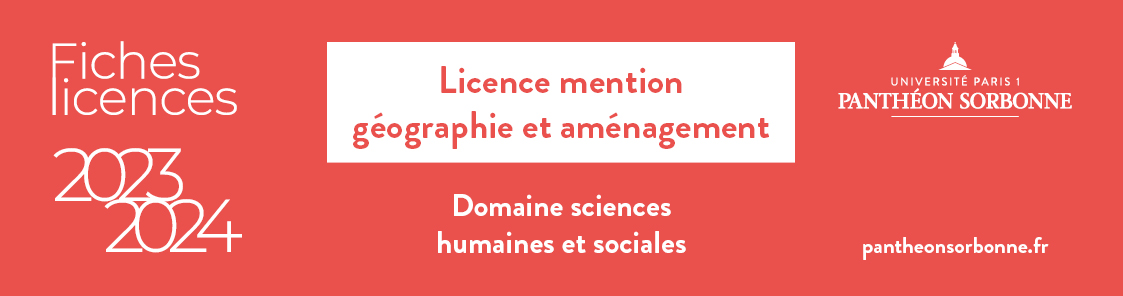 PROGRAMMES DES FORMATIONS Des enseignements optionnels (bonus) peuvent être suivis et augmenter jusqu'à 0,5 point la moyenne semestrielle. A titre indicatif : activités sportives ou culturelles, engagement citoyen (variables selon semestres et parcours)     (+TD) : Cours magistral + Travaux dirigés             (TD) : TD sans cours magistral            Cours magistral sans TD  si  non précisé            UE : unité d’enseignement               S : semestreLICENCE Mention GÉOGRAPHIE ET AMÉNAGEMENT   Licence 1 S1  UE 1  Cultures géographiques + Introduction à la géographie physique et aux enjeux environnementaux (+TD) + Paysages et territoires (+TD)      UE 2  Cartographie et statistique (+TD) + Initiation au diagnostic territorial sur le terrain (TD)      UE 3  LV1(allemand/anglais/arabe/chinois/espagnol/FLE/italien/japonais/néerlandais/portugais/russe)(TD) + Histoire contemporaine (+TD) OU Histoire moderne (+TD)                + 1 science connexe au choix parmi : Droit - Economie - Philosophie - Sciences sociales (+TD) - Histoire de l’art et archéologieS2  UE 4  Cultures géographiques (TD) + Fonctionnement des systèmes climatiques (+TD) + Sociétés et activités locales (+TD)      UE 5  Cartographie et statistique (TD) + Initiation au diagnostic territorial sur le terrain (TD)      UE 6  LV1 (TD) + Histoire ancienne (+TD) OU Histoire médiévale (+TD)                             + 1 science connexe au choix parmi : Droit - Economie - Philosophie - Sciences sociales (+TD) - Histoire de l’art et archéologie Licence 2 S3  UE 1  Dynamiques de la biodiversité (+TD) + Sociétés et espaces ruraux (+TD) + Mondialisation et territoires (+TD) + Peuplements et mobilités (+TD)      UE 2  Statistiques (+TD) + Initiation au diagnostic territorial sur le terrain (TD)      UE 3  LV1 (TD) + 1 science connexe au choix parmi : Droit - Economie - Philosophie - Sciences sociales (+TD) - Histoire de l’art et archéologie S4  UE 4  Dynamiques géomorphologiques (+TD) + Aires économiques et culturelles (+TD) + Territoires, environnements et inégalités dans les pays en voie de dévt (+TD)      UE 5  Cartographie (+TD) + Initiation au diagnostic territorial sur le terrain (TD) + Systèmes d’information géographique (SIG) niveau 1 (TD)      UE 6  LV1 (TD) + 1 science connexe au choix parmi : Histoire moderne - Histoire contemporaine Droit - Economie - Philosophie - Sciences sociales (+TD) - Histoire         de l’art et archéologie LicLicence 3 Parcours ESPACES, TERRITOIRES, SOCIÉTÉS  (accès de droit)S5  UE 1  Théories, modèles de développement et mondialisation (+TD) + Villes et sociétés urbaines dans le monde (+TD) + Hydrosystèmes (+TD)      UE 2   1 approfondissement (+TD) au choix parmi : Interface homme-nature - Afrique sub-saharienne/Chine - Approches culturelles et sociales des savoirs 
                géographiques - Aménagement et politiques publiques - Etudes urbaines - Géographie politique                 + 1 outil (+TD) au choix parmi : SIG - Analyse de données et représentations cartographiques - Réalisation de films documentaires           UE 3  Enjeux sociaux, enjeux spatiaux (+TD) + LV1 (TD)  S6  UE 4  Changements environnementaux (+TD) + Dynamiques spatiales et nouvelles échelles du développement (+TD) + Territoires et sociétés en Europe (+TD)       UE 5  1 stage de terrain (+TD) parmi : Géomorphologie et environnement - Environnement montagnard - Environnement littoral - Géographie et pratique du                 développement - Géographie urbaine - Géographie rurale - Analyser les métropoles contemporaines - Aménagement et développement économique                 + 1 outil (+TD) parmi : SIG - Analyse de données et représentations cartographiques - Télédétection/observation de la Terre - Techniques d’enquête
                - Géographie  physique : du terrain au laboratoire       UE 6   Analyse spatiale (+TD) + LV1 (TD)Licence 3 Parcours AMÉNAGEMENT (accès sélectif)  S5  UE 1  2  matières (+TD) parmi : Théories, modèles de développement et mondialisation - Villes et sociétés  urbaines dans le monde - Hydrosystèmes       UE 2   Enjeux sociaux, enjeux spatiaux (+TD) + LV1 (TD)       UE 3   Aménagement et développement des territoires + Enjeux d'aménagement et d'environnement + Politique de la ville + Architecture                  + 1 outil (+TD) au choix parmi : SIG - Analyse de données et représentations cartographiques - Réalisation de films documentaires S6  UE 4  1 matière (+TD) parmi : Changements environnementaux - Dynamiques spatiales et nouvelles échelles du développement - Territoires et sociétés en Europe        UE 5   Analyse spatiale (+TD) + LV1 (TD)                        UE 6   Aménagement et développement économique + Outils de l’aménagement + Aménagement et maîtrise d’ouvrage                  + 1 outil (+TD) au choix parmi : SIG - Analyse de données et représentations cartographiques - Télédétection/observation de la Terre - Techniques d’enquêtes                  +  1 stage d’initiation à la recherche (+TD) parmi : Environnement montagnard - Géographie rurale - Aménagement et développement économique                  - Analyser les métropoles contemporaines - Environnement littoral - Géographie urbaine - Géographie et pratique du développement     Licence 3 Parcours ENVIRONNEMENT (accès sélectif) S5  UE 1  Hydrosystèmes (+TD) + 2 matières (+TD) parmi : Théories, modèles de développement et mondialisation - Enjeux sociaux, enjeux spatiaux - Villes et sociétés                urbaines dans le monde       UE 2  Gestion des milieux naturels : approche par le terrain (+TD) + LV1 (TD)       UE 3  Aménagement et développement des territoires + Enjeux d'aménagement et d'environnement + Information en environnementS6  UE 4  Changements environnementaux (+TD) + 2 matières (+TD) parmi : Analyse spatiale - Dynamiques spatiales et nouvelles échelles du développement 
                 - Territoires et sociétés en Europe      UE 5 LV1 (TD) + 1 outil (+TD) au choix parmi : SIG - Analyse de données et représentations cartographiques - Télédétection/observation de la terre - Techniques  
                   d’enquêtes                 + 1 stage d’initiation à la recherche (+TD) au choix parmi : Géomorphologie et environnement - Environnement montagnard - Environnement littoral- Géographie rurale - Géographie urbaine - Géographie et pratique du développement - Analyser les métropoles contemporaines - Aménagement et développement économique      UE 6   Environnement francilien + Communiquer sur l'environnementDOUBLE LICENCE GÉOGRAPHIE ET AMÉNAGEMENT / DROIT (accès sélectif) Licence 1     S1  UE 1  Introduction au droit privé (+TD) + Droit constitutionnel 1 (+TD) + Institutions juridictionnelles      UE 2  Cartographie et statistique (+TD) + Cultures géographiques + Intro à la géographie physique et enjeux environnementaux (+TD) + Paysages et territoires (+TD)      UE 3  LV1 (TD) S2  UE 1  Droit civil (famille) (+TD) + Droit constitutionnel 2 (+TD) + Relations internationales et introduction au droit international      UE 2  Cartographie et statistique (TD) + Cultures géographiques (TD) + Fonctionnement des systèmes climatiques (+TD) + Sociétés et activités locales (+TD)      UE 3  LV1 (TD) Licence 2 S3  UE 1  Droit des obligations (contrats) (+TD) + Droit administratif 1 (+TD) + Introduction au droit européen      UE 2  Statistiques (+TD) + Mondialisation et territoires (+TD) + Dynamiques de la biodiversité (+TD)                + 1 au choix : Sociétés et espaces ruraux (+TD) OU Peuplements et mobilités (+TD)      UE 3  LV1 (TD) S4  UE 1  Droit des obligations (responsabilité) (+TD) + Droit administratif 2 (+TD) + Histoire des idées politiques      UE 2  Cartographie (+TD) + Dynamiques géomorphologiques (+TD) + Aires économiques et culturelles (+TD) + Territoires, environnements et inégalités dans les 
                 pays en développement (+TD)      UE 3  LV1 (TD) Licence 3 S5  UE 1  Droit administratif des biens (+TD)  + Droit international public 1 (+TD)               + 1 cours sans TD au choix parmi : Droit des sociétés 1 - Relation individuelles de travail - Systèmes juridiques de l'Union Européenne      UE 2  2 (cours + TD)  parmi : Théories, modèles de développement et mondialisation - Enjeux sociaux/enjeux spatiaux - Villes et sociétés urbaines dans le monde
                     - Hydrosystèmes               + 1 matière parmi : Interface Homme/ Nature (+TD) - Afrique subsaharienne/Chine (+TD) - Géographie politique (+TD) - Approches culturelles et sociales des                   savoirs géographiques (+TD) - Etudes urbaines (+TD) - Aménagement et développement des territoires - Enjeux d'aménagement et d'environnement                 - Information en environnement                 + 1 matière au choix : Systèmes d'information géographique (+TD) OU Analyse de données et représentations cartographiques (+TD)      UE 3  LV1 (TD) S6  UE 1  Contentieux administratif (+TD) + Droit international public 2 (+TD)                + 1 cours sans TD au choix parmi : Droit des sociétés 2 - Relation collectives de travail - Droit du commerce international       UE 2  2 (cours +TD)  parmi : Changements environnementaux - Analyse spatiale - Dynamiques spatiales et nouvelles échelles du développement - Territoires et sociétés 
                  en Europe                + 1 cours parmi : Aménagements et développement économique - Outils d'aménagement - Environnement francilien - Communiquer sur l'environnement      UE 3  LV1  (TD) DOUBLE LICENCE GÉOGRAPHIE ET AMÉNAGEMENT / ÉCONOMIE (accès sélectif)Licence 1 S1  UE 1  Introduction générale à l’économie (+TD) + Problèmes économiques contemporains       UE 2  Cultures géographiques 1 + Introduction à la géographie physique et aux enjeux environnementaux (+TD) +Paysages et territoires (+TD)      UE 3  Mathématiques 1 + Cartographie et statistiques (+TD) + LV1 (TD) S2  UE1   Institutions: protection sociale (+TD) + Microéconomie : le producteur et le consommateur + Macroéconomie : comptabilité nationale (+TD)       UE 2  Cultures géographiques 2 + Fonctionnement des systèmes climatiques (+TD) + Sociétés et activités locales (+TD)      UE 3  Statistiques 1 + Cartographie et statistiques (TD) + LV1 (TD)  Licence 2 S3  UE 1  Macroéconomie : économie fermée (+TD) +  Microéconomie : équilibre concurrentiel et défaillance de marché (+TD) + Monnaie Banque finance : économie 
                 monétaire et financière (+TD)      UE 2  Mondialisation et territoire (+TD)  + Sociétés et espace ruraux (+TD)  + 1 cours (+TD)  au choix : Dynamique de la biodiversité OU Peuplements et mobilités     UE 3  Mathématiques : calcul matriciel et optimisation + Statistiques (+TD) + LV1 (TD) S4 UE 1  Macroéconomie : économie ouverte (+TD)  + Microéconomie : structure de marché et stratégie d’entreprise (+TD)                 + 1 cours (+TD) au choix : Institutions : emploi, chômage et revenus OU Economie internationale :  économie et politique européennes       UE 2  Aires économiques et culturelles (+TD) + Territoires, environnement et inégalités dans les pays en développement (+TD) 
                + Dynamiques géomorphologiques (+TD)      UE 3  Statistiques 2 + Cartographie (+TD) + LV1 (TD)          Licence 3 S5  UE 1  Macroéconomie : croissance (+TD) (FR ou EN) + Histoire de la pensée économique (+TD) 
                + 1 cours au choix : Institutions: économie du droit et des institutions - Introduction au développement durable - Monnaie Banque Finance : Banques 
                 et Marché      UE 2   2 cours (+TD) au choix : Théories, modèles de développement et mondialisation - Enjeux sociaux/Enjeux spatiaux - Villes et sociétés urbaines dans le monde -                - Hydrosystèmes      UE 3  1 cours  au choix : Interface Homme/nature (+TD) - Afrique subsaharienne/Chine (+TD) - Approches culturelles et sociales des savoirs géographiques (+TD)                 - Géographie politique (+TD) - Etudes urbaines (+TD) - Aménagement et développement des territoires - Enjeux d’aménagement et d’environnement 
                 - Information et environnement                + LV1 (TD) + 1 cours (+TD) au choix : Systèmes d’information géographique OU Analyse de données et représentation cartographiqueS6  UE 1  Introduction à l'économétrie (+TD) (FR ou EN) + Commerce international (+TD) (FR ou EN)                 + 1 cours au choix : Economie du développement - Economie de l’environnement - Economie publique - Regards croisés en sciences économiques et 
                 sociales  - Introduction à l’économie expérimentale      UE 2  2 cours (+TD) parmi : Changements environnementaux - Analyse spatiale - Dynamiques spatiales et nouvelles échelles du développement                      - Territoires et sociétés en Europe      UE 3  Mémoire +  LV1 + 1 cours au choix : Aménagement et développement économique - Outils de l’aménagement - Environnement francilien
                  - Communiquer sur l’environnement      DOUBLE LICENCE GÉOGRAPHIE ET AMÉNAGEMENT / HISTOIRE  (accès sélectif) Licence 1 S1  UE 1  Cultures géographiques  + Introduction à la géographie physique et aux enjeux environnementaux (+TD)  Paysages et territoires (+TD)      UE 2  Histoire moderne (+ TD) + Histoire contemporaine (+TD)      UE 3  LV1 (TD) + Cartographie et statistique (+TD)S2  UE 4  Cultures géographiques (TD) + Fonctionnement des systèmes climatiques (+TD) + Sociétés et activités locales (+TD)       UE 5  Histoire ancienne (+TD) + Histoire médiévale (+TD)      UE 6  Histoire et informatique (+TD) + LV1 (TD) + Cartographie et statistique (TD)Licence 2 S3  UE 1  Sociétés et espaces ruraux (+TD) + Mondialisation et territoires (+TD) + [Dynamiques de la biodiversité (+TD) OU Peuplements et mobilités (+TD)]      UE 2  Histoire ancienne (+TD) + Histoire médiévale (+TD)      UE 3  Statistiques (+TD) + LV1 (TD) + 1 Aire culturelle et thématique au choix (histoire)S4  UE 4  2 matières (+TD) au choix : Dynamiques géomorphologiques - Territoires, environnements et inégalités dans les pays en voie de dévt - Aires économiques  et 
                   culturelles        UE 5  Histoire moderne (+ TD) + Histoire contemporaine (+TD)       UE 6  Cartographie (+TD) + LV1 (TD) + 1 Aire culturelle et thématique au choix  (histoire)
Licence 3  S5  UE 1  3 matières (+TD)  au choix: Théories, modèles de développement et mondialisation - Enjeux sociaux, enjeux spatiaux - Villes et sociétés urbaines dans 
                 le monde - Hydrosystèmes       UE 2  1 approfondissement Géo (+TD) au choix : Interface homme-nature - Afrique subsaharienne/Chine - Géographie politique - Approches culturelles et 
                sociales des savoirs géographiques - Aménagement et politiques publiques - Etudes urbaines - Enseigner la géographie (+stage) - SIG - Analyse de  données 
                 et représentations cartographiques             + 1 sources et méthodes Hist. (+TD) au choix : Histoire grecque - Histoire romaine - Occident médiéval - Orient médiéval - Histoire moderne - Histoire sociale 
              du contemporain - Histoire culturelle contemporaine - Histoire économique - Histoire des techniques - Initiation à l’histoire urbaine - Anthropologie 
              historique des sociétés juives - Initiation à l’analyse des images - Introduction à l’anthropologie              + LV1 (TD)        UE 3   3 matières (+TD) au choix : Histoire ancienne - Histoire médiévale - Histoire moderne - Histoire contemporaine  S6  UE 4  3 matières (+TD)  au choix : Changements environnementaux - Analyse spatiale - Dynamiques spatiales et nouvelles échelles du développement 
                - Territoires et  sociétés en Europe      UE 5  1 stage d’initiation au terrain (+TD)  au choix  : Géomorphologie et environnement - Environnement montagnard - Environnement littoral - Géographie et                   pratique du développement - Géographie urbaine - Géographie rurale - Analyser les métropoles contemporaines - Aménagement et développement 
                 économique - Enseigner la géographie                 + 1 sources et méthodes Histoire (+TD) (voir liste du semestre 5) + LV1 (TD)        UE 6  3 matières (+TD) au choix parmi : Histoire ancienne - Histoire médiévale - Histoire moderne -  Histoire contemporaine MAGISTÈRE AMÉNAGEMENT (MILIEUX, ESPACES, SOCIÉTÉS) (3 ans) (accès sélectif)Licence 3 (1ère année du magistère) (2e et 3e année, voir fiche Master de Géographie)S5 - Dessin d’architecture - Aménagement et développement des territoires - Aménagement et développement économique - Enjeux d'aménagement et d'environnement - Etude de cas - Politique de la ville - Statistiques - AnglaisS6 - Architecture - Cartographie et SIG - Droit des collectivités - Outils de l'aménagement - Politiques urbaines comparées dans les Nords - Géographie urbaine dans les Nords - Etudes de cas - Anglais - Stage LICENCE PROFESSIONNELLE « Métiers de la protection et de la gestion de l’environnement » (accès sélectif) - Avec l’ENSG - Possible en contrat proLicence 3S5  UE 1  Environnements aux interfaces Nature/Sociétés (+TD) + Cartographie fondamentale (+TD)      UE 2 Télédétection (+TD) + Droit des données, qualité et normes + Conception et organisation du travail (+TD)       UE 3 Théorie des SIG et SGBD (+TD) + SIG 1 (+TD) + Rencontres professionnelles (+TD)      UE 4 1 option au choix  :• Géomatique et environnement : Paysage (+TD) + DAO (+TD) + Traitements statistiques (+TD)• Géomatique, environnement et alternance : Stage en entreprise (TD)• Imagerie : Imagerie aérienne et spatiale (+TD) + Traitement d’images (+TD) + Géomorphologie (+TD) S6  UE 5 changements environnementaux (+TD) + Anglais (TD)       UE 6  1 option au choix (suite du S5) :• Géomatique et environnement : SIG2 (+ETL) (+TD) + Internet et données géographiques (+TD) + Projet tutoré (TD) + Stage de terrain (+TD)     + SIG et programmation (+TD)• Géomatique, environnement et alternance : SIG2 (+ETL)  (+TD) + Internet et données géographiques (+TD) + Stage en entreprise (TD) + Ateliers-suivi tutorat (TD)• Imagerie : Photogrammétrie (+TD) + Acquisition et traitements 3D (+TD) + SIG et programmation (+TD) + Internet et données géographiques (+TD) 
    + Projet tutoré (TD)  + Stage de terrain (+TD)       UE 7 Stage en entreprise (TD)  La licence géographie et aménagement étudie les notions de milieux naturels et de territoire, la traduction spatiale des transformations des sociétés aux échelles locale, régionale, nationale et internationale. Une place importante est accordée à la pratique du terrain, aménagée de manière progressive au long des 3 années.PARCOURS PROPOSÉS• Licence mention Géographie et aménagement L1 et L2 constituent un tronc commun.Parcours de spécialisation au choix en 3e année :• L3 Géographie Parcours Espaces, Territoires, Sociétés (accès de droit)• L3 Géographie Parcours Environnement (sur dossier)• L3 Géographie Parcours Aménagement (sur dossier)• Magistère Aménagement : diplôme d'université, recrutement sélectif après bac +2. Formation sur 3 ansDoubles licences (recrutement sélectif en L1) : • Double licence Géographie/Droit • Double licence Géographie/Economie• Double licence Géographie/HistoireAutre cursus de la filière :• Licence professionnelle (L3) « Métiers de la protection et de la gestion de l’environnement »:  accès sélectif après bac +2. Formation professionnalisante en1 an.ORGANISATION / VOLUME HORAIRELe cursus licence se déroule sur 3 ans. A l'issue de la 2e année validée il peut être délivré un diplôme de DEUG. Les cours et les travaux dirigés représentent un total de 20 à 28 heures hebdomadaires (variable selon semestres, parcours et choix d’options)Généralement, chaque séance de TD nécessite le double d'heures de préparation. Des tuteurs pédagogiques et des enseignants référents accompagnent les étudiants et les conseillent en cas de difficultés d'adaptation ou de méthodologie.CONSEILS DU SCUIOLes études à l’Université nécessitent une grande autonomie et capacité d’organisation personnelle. Une bonne culture générale et une maîtrise des disciplines générales sont des atouts importants. Cette licence donne une place importante aux sorties de terrain. La double licence géographie-économie exige de solides bases en mathématiques.Les expériences personnelles et professionnelles (stages, job/emploi, activité associative) sont vivement conseillées pour favoriser l’accès aux formations post-licence (masters universitaires, écoles…) ainsi que l’accès à l’emploi à l’issue des études.
POURSUITES D’ÉTUDES / PASSERELLES  > A la fin du premier semestre de L1 : réorientation possible vers une autre licence (Paris 1, autre université) ; vers une section de BTS,  un IUT, une école postbac… (sur dossier et selon capacités d’accueil)  > Après L2 :- licence professionnelle, par ex. à Paris 1 Métiers de la protection et de la gestion de l’environnement (sur dossier) ; licence pro d’une autre université en environnement, aménagement, développement local… - magistère aménagement de Paris 1 ou Sorbonne Université (cursus sélectifs), magistère relations internationales (UFR histoire)-  licence démographie, histoire, sciences sociales (selon équiva-lences)- IEP, écoles spécialisées (journalisme, commerce…) sur concours> Après  L3 :- Masters mention Géographie ; Urbanisme et Aménagement ; Masters en Risques et environnement ; Masters en Tourisme (parcours DATT, à l’IREST) ; Masters en Etudes du développement (IEDES) ; Master d'une autre université ; Ecoles de journalisme des IEP, d’écoles de commerce… (sur concours)- préparer des concours de la Fonction publique (catégorie A ouverts aux titulaires d’une licence)DÉBOUCHÉS DE LA FILIÈRE  (liste non exhaustive)• Métiers du développement local, de l'aménagement, de l'environnement : urbaniste, chargé de mission développement local, responsable environnement, conseiller environnement, responsable habitat-logement, chargé d'études en aménagement territorial, en gestion urbaine, en géomarketing, en gestion des risques, chef de projet en politique de la ville et du développement économique, assistant voirie et réseaux d'assainissement.• Métiers de la cartographie et de la géomatique : cartographe, chargé d'études SIG, médiateur SIG, géomaticien, assistant support technique-traitement d'images• Métiers de conseils aux entreprises dont l'activité comporte une dimension territoriale importante : transports, commerce et distribution, services urbains, environnement, construction et promotion immobilière (chef de projet, spécialiste en géodésie, consultant en organisation, chargé d'études, assistant logistique• Métiers du tourisme : conseil en gestion d'espace, directeur office de tourisme, médiateur touristique• Métiers du social et de l'humanitaire : animateur socioculturel, conseiller en insertion, coordinateur de mission locale, responsable mission humanitaire, développeur rural ou urbain humanitaire• Métiers de la fonction publique et de l'enseignement : professeur des écoles, professeur de l'enseignement secondaire, professeur des universités, conseiller principal d'éducation• Métiers dans les organismes dédiés aux relations internationales et à l'aide au développement : chargé de mission, chargé d'études, chargé de projet mobilités et migrationsUFR 08   GÉOGRAPHIESITES D’ENSEIGNEMENT> L1 L2Centre PMF - 90 rue de Tolbiac - Paris 13e > L3Institut de Géographie - 191, rue St Jacques Paris 5e > Enseignements de Droit de L1-L2 Géographie/Droit :Centre René Cassin - 17 rue Saint-Hippolyte - Paris 13e Centre Lourcine - 37 Bd de Port Royal Paris 13e et en L3  : Centre Panthéon Paris 5e > Enseignements d'Economie de L3 Géo/Economieau Centre Panthéon - 12 Place du Panthéon Paris 5e  > Enseignements d'Histoire de la L3 Géo/Histoireau Centre Sorbonne - 17, rue de la Sorbonne - Paris 5e SECRÉTARIATS> L1, L2Centre PMF - bureau B7 01geo1@univ-paris1.fr> L3 et Licence professionnelleInstitut de Géographie - 191, rue St Jacques - Paris 5e Bureau 407 
L3 géographie :  l3geo@univ-paris1.fr
L3 doubles : doubles-l3geo@univ-paris1.fr> Magistère Aménagement13, rue du Four, Paris 6e magistere.amenagement@univ-paris1.fr     Retrouvez les licences de Paris 1 Panthéon-Sorbonne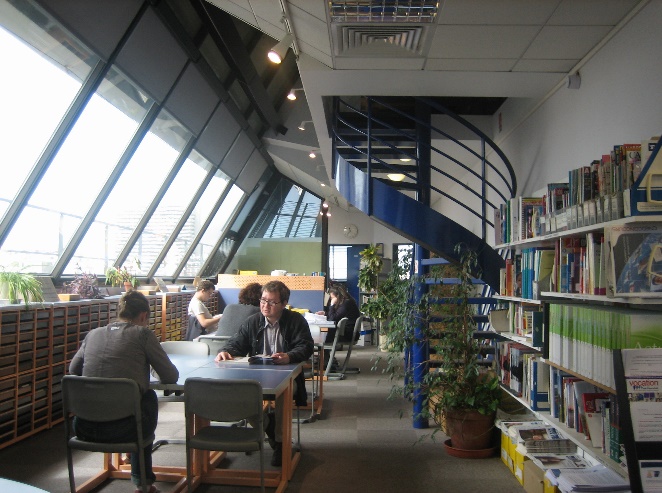 INFORMATION / ORIENTATIONSCUIOCentre PMF90, rue de Tolbiac - 75013 PARISBureau C9 01 (9ème étage)Ouvert du Mardi au Vendredi de 9h30 à 17h00Tél. 01 89 68 49 08 : 14-17h lundi/mercredi/vendredi
         14-16h mardi/jeudiscuio@univ-paris1.fr